Внеклассное мероприятие (в рамках военно-патриотического месячника):  Подготовил: Ибрагимова О.В., учитель истории и обществознания МБОУ «Ново-Идинская СОШ»Внеклассное мероприятие «В бой идут сибиряки»Цель: воспитание нравственных качеств: мужества, честности, патриотизма, верности Отечеству, милосердию к ближнему, сопереживанию прошлым событиям в годы Великой Отечественной войны.Задачи:изучить роль сибиряков  в годы Великой Отечественной войны; узнать и отследить жизненный путь близких родственников за период с 1941 по 1945 годы; развивать умения и навыки публичного выступления; Учитель: История Великой Отечественной войны 1941-1945 гг. – это судьбы многих миллионов жителей нашей Родины, отстоявших честь и независимость страны, проявивших мужество и героизм в боях с фашистскими захватчиками.Среди защитников Родины было много наших земляков.  Из Боханского района совместно с Осинским на защиту Родины было призвано 5283 человека, 2265 человек пали смертью героев на полях сражений. Звучит песня:  «В бой идут сибиряки»Учитель: Ученик: В Сибири не было войны, Но бесконечны павших списки.В Сибири не было войны,Но в каждом парке обелиски.Сибирь, кормившая страну,Ждала нас, мучась и печалясь.Из ста, ушедших на войнуВсего лишь трое возвращались.В Сибири не было войны,Но мы огнем ее задеты.И наши подвиги видныНа светлом знамени Победы.В Сибири не было войны,Но славилась  Сибирь полками,И лучших воинов страны С тех пор зовут сибиряками.Учитель: В битвах и сражениях Великой Отечественной войны особое место занимают сибиряки. Не было ни одного фронта, где бы не сражались сибиряки. Сибирские дивизии отстояли Москву, одни из первых вошли в Берлин. За проявленный героизм и мужество 20 сибирских дивизий получили право называться гвардейскими. За боевые подвиги сотни тысяч сибиряков награждены орденами и медалями. Более двухсот стали кавалерами орденов Славы всех 3-х степеней. 1500 сибиряков получили звание Герой Советского Союза, дважды это звание получили 114 сибиряков. Летчик-ас из Новосибирска Александр Иванович Покрышкин стал первым трижды героем Советского Союза.Ученик: «О сибиряках могу сказать одно – это настоящие советские героические воины, большие патриоты нашей Родины, верные ее сыны. Там, где действовали сибиряки, я всегда был уверен в том, что они с честью и боевой доблестью выполнят возложенную на них задачу. Так оно и было, в течение всей Великой Отечественной войны». (Г.К. Жуков)Ученик: Именно присутствие 20 сибирских дивизий, обеспечило перелом в ходе сражения под Москвой. Наши земляки проявляли чудеса героизма под Тулой и Серпуховом, под Истрой и Волоколамском. Они знали, отступать нельзя – позади Москва!  В боях под Смоленском проявили себя сибиряки из 24 –й армии. Под их натиском была разгромлена и отброшена на запад 4-я немецкая армия. Немцы потеряли убитыми и ранеными около 80 тысяч солдат и офицеров.   Стремительный захват столицы – города Москвы не удался и причиной этого провала, по мнению, немецкого командования,  стали сибирские дивизии, державшие оборону под Москвой. Говорят, Гитлер пришел в ярость от этой информации и кричал: Сибиряки, Сибирь, где эта чёртова Сибирь, как они успели через всю страну добраться в это время, именно в этот час?Выступление Хойловой Л. (Сибирская дивизия А.П. Белобородова): 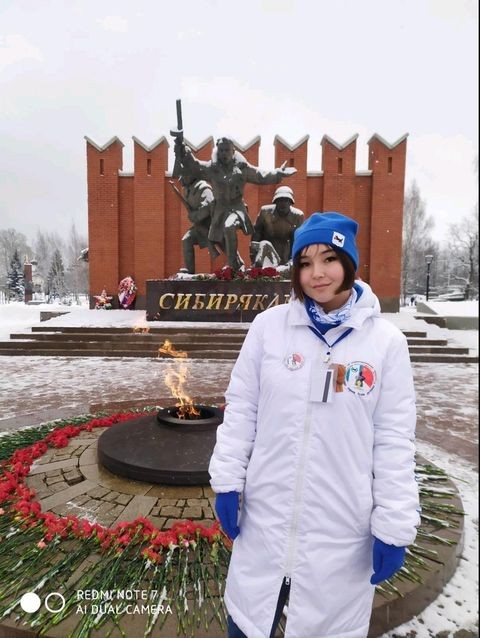 Я принимала участие в праздничных мероприятиях, посвященных празднованию 80 - летия битвы под Москвой. На эту поездку было отобрано 30 детей из Иркутской области, это победители конкурсов гражданско-патриотической, военно-патриотической и военно-спортивной направленности. Я вошла в число победителей. Историко-мемориальная экспедиция «Славы героев будем достойны» проходила с 3 по 10 декабря по маршруту село Баклаши – Иркутск – Москва - Истра. По приезде в Москву, мы заселились в Подмосковье, Истринский район, экоотель «Снегирек».5 декабря  посетили Ленино-Снегиревский военно-патриотический музей, участвовали в митинге, посвященном подвигу воинов-сибиряков под Москвой, возложили цветы на могилу Афанасия Павлантьевича Белобородова – нашего земляка, дважды Героя Советского Союза, пообщались с почетными гостями мероприятия, осмотрели боевую технику Великой Отечественной войны 1941-1945 гг.Мы знакомились с Москвой и начали, конечно, с Могилы неизвестного солдата, а закончили на Арбате. Еще мы были в школе номер 1286, которая носит имя Белобородова. Нам показали учебные классы, провели интересную экскурсию. Также в актовом зале школы прошла  торжественная часть встречи, где был подписан договор между школами о совместных проектах. 8 декабря мы посетили очень красивый и большой парк «Патриот», длина которого составляет 1418 метров. Это замечательный музей, реалистичный, то место, где можно узнать много нового о Великой Отечественнойвойне, и почти каждый зал имеет огромную картину, которая состоит из множества очень маленьких, и картины эти - лица участников войны. За день до отъезда мы были на братской могиле воинов-сибиряков, похороненных там, где они погибли - на 42 км. Волоколамского шоссе. Там же позднее был погребен и их командир – А.П. Белобородов. С командой «Рубеж» мы провели много времени, и провели его очень интересно. В руках у нас автоматы, и в лесу на нас нападают фашисты - наша задача - справиться с ними. Но не прошло и минуты как команда «Рубеж»  расправилась с нами. У них на базе построены несколько завалин, которые имеют названия кодовых операций, например башня «Цитадель». Там мы соревновались в стрельбе, защищая свою территорию.Вечером 7 декабря мы встретились с депутатом Государственной Думы РФ Сергеем Теном. Мы обсуждали вопрос о влиянии молодежных субкультур на восприятие молодыми людьми традиционных ценностей нашего общества. День был замечательным. На последнем вечере мы были награждены медалями «Юные патриоты России», которых по всей нашей Родине всего 535! Перед отлетом из Москвы,  мы были на последнем запланированном мероприятии «Диалоги с героями» в музее современной истории России. Мы получили подарки, поучаствовали в квесте,  беседовали с двумя героями России, Евгением Зеленовым и Евгением Черняевым, которые ответили на наши вопросы.За неделю мы посетили около двадцати мероприятий, возложили венки и гирлянды к памятным местам, прошли почетным караулом на торжественном митинге, посвященном 80- летию Битвы под Москвой. 10 декабря завершилась историко-мемориальная экспедиция «Славы героев будем достойны», посвященная памяти подвига воинов-сибиряков, генерала армии, дважды героя советского союза Афанасия Павлантьевича Белобородова.Ученик: К концу войны 20 сибирских дивизий были преобразованы в гвардейские. Они составляли одну четверть советской гвардии. Знамёна многих сибирских соединений украшены высокими наградами Родины – орденами Ленина, Суворова, Кутузова, орденами Красного Знамени.Выступление детей:  *Еремеева Снежана (10 класс) – Еремеев Платон Асалханович *Гоман Карина (10 класс) – Комаров Илья Ипатьевич*Дулганов Дмитрий (8 класс) – Дулганов Иннокентий Максимович Дулганов Дмитрий: Мой прадед - Дулганов Иннокентий Максимович, уроженец улуса Шарактуй Боханского района, был  красноармеецем 432 отдельной роты химической защиты 350 стрелковой Житомирской дивизии, исполнял обязанности писаря при начальнике химической службы. Являлся  участником Сталинградского, Юго - Западного  и 1-го Украинского фронтов.   Вот как описан подвиг прадеда в наградном листе: «При прорыве обороны противника на реке Нейссе в апреле 1945 года,  товарищ Дулганов  в числе первых форсировал вплавь реку и участвовал в постановке дымовой завесы на западном берегу реки Нейссе и принял активное участие   в подавлении огневых точек противника, в результате смелого действия взял в плен двух пулеметчиков.  Во время форсирования реки Шпрее первым переправился на западный берег и в неровной схватке с пятью немецкими солдатами уничтожил из автомата трех немецких солдат.   Товарищ Дулганов достоин награждения орденом «Славы III степени».  Также был награжден медалями «За боевые заслуги», «За отвагу», «За взятие Берлина», «За Победу над Германией в Великой Отечественной войне 1941-1945 гг.».Время стирает в памяти многое, однако ему не подвластна героика прошлого. Бессмертны подвиги, совершённые во имя Родины. Сегодня не осталось в живых ни одного ветерана Великой Отечественной войны, но память о них будет вечно жить в наших сердцах.  2 июля 2020 года город Иркутск получил звание «Город трудовой доблести». Этого звания удостоены населенные пункты, жители которых внесли значительный вклад в достижение Победы в Великой Отечественной войне.  20 российских городов получили такое звание, в их числе  Иркутск. Это заслуженная оценка трудового подвига наших земляков.   Иркутская область бесперебойно поставляла фронту вооружение, технику, предметы первой необходимости. Только в областном центре было размещено несколько десятков госпиталей. Сотни советских солдат и офицеров прошли здесь лечение и вернулись в строй.   Женщины и дети, не щадя сил, работали в полях и на заводах, движимые одной мыслью: Все для фронта, все для Победы!  Память о трудовом подвиге мы также должны сохранить в наших сердцах.